TÍTULO DE LA PRÁCTICADescripción: Programa arduino para hacer un termómetro led RGB utilizando un sensor de temperatura. Cada intervalo de temperatura mostrará un color diferente en el LED RGB.Objetivos: Trabajo con intervalos, estructuras de control condicionales y vectores. Trabajo con funciones.Ámbito de aplicación: informática / física Nivel:  avanzadoConocimientos previos: Manejo del sistema operativo en el que tengan instalado el entorno. Saber que es un ordenador, en concreto puertos serie y USB. Uso del entorno de desarrollo de arduino. Uso y conexión de componentes en la protoboard, carga y ejecución de programas.Diagrama o Esquema: 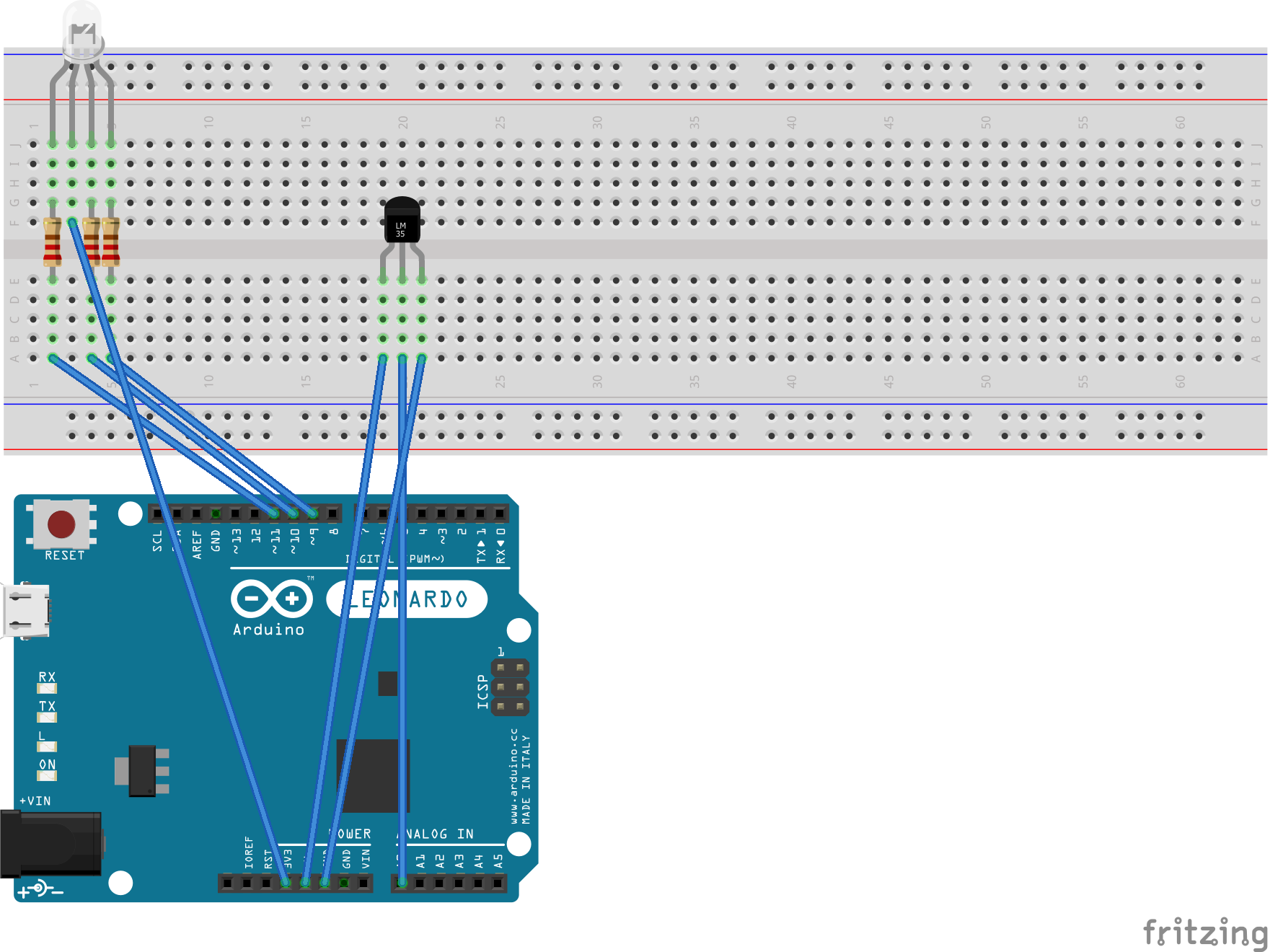 Material necesario: Placa Arduino (en este caso Leonardo)Cable USBOrdenador con puerto USB y sistema operativo capaz de ejecutar el IDE de ArduinoLED RGBSensor de temperatura TMP36Una ProtoboardCables de conexiónDesarrollo de la práctica: Deberíamos obtener algo parecido a la imagen al montar el circuito.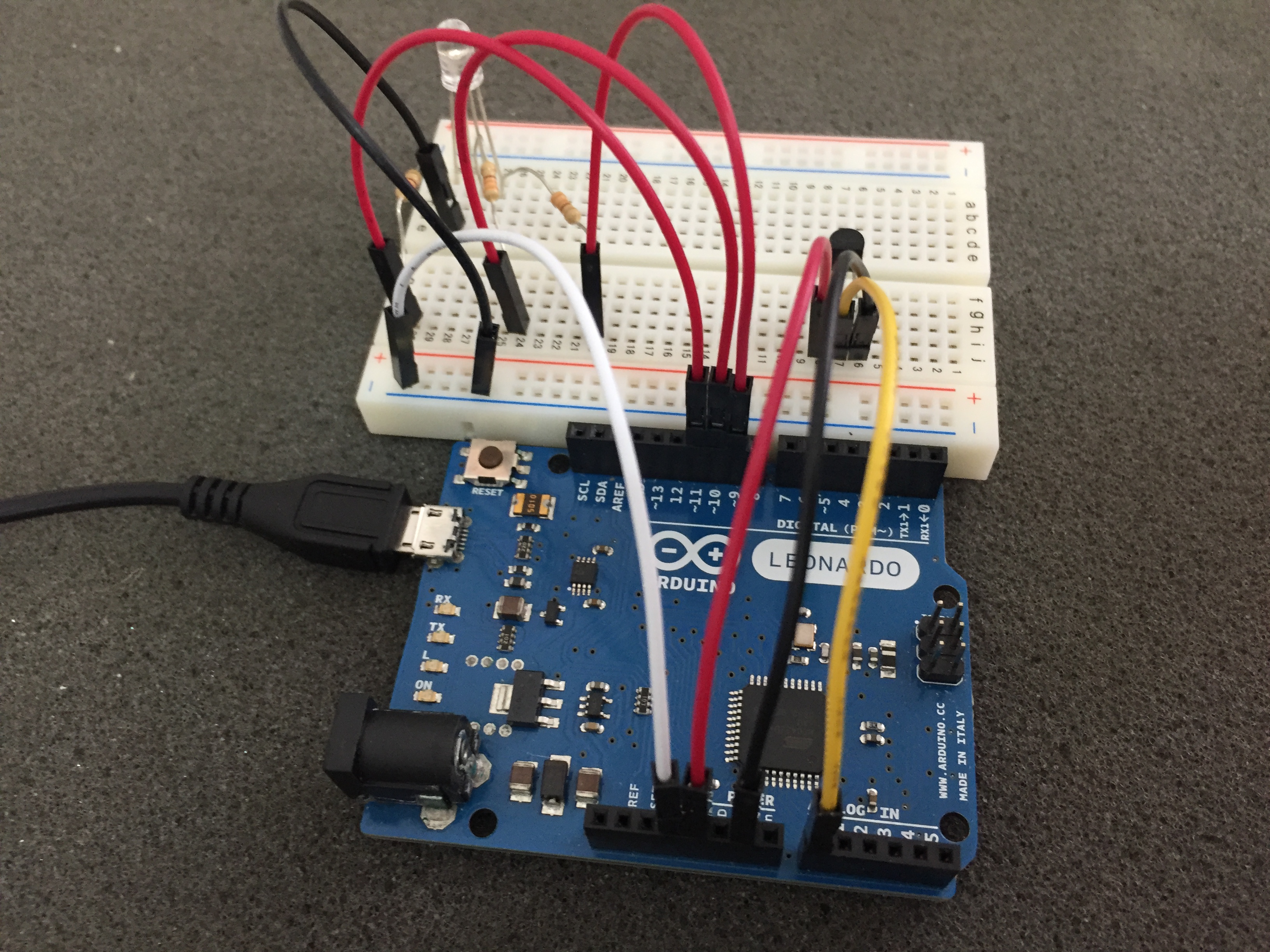 Detalle de orientación del sensor de temperatura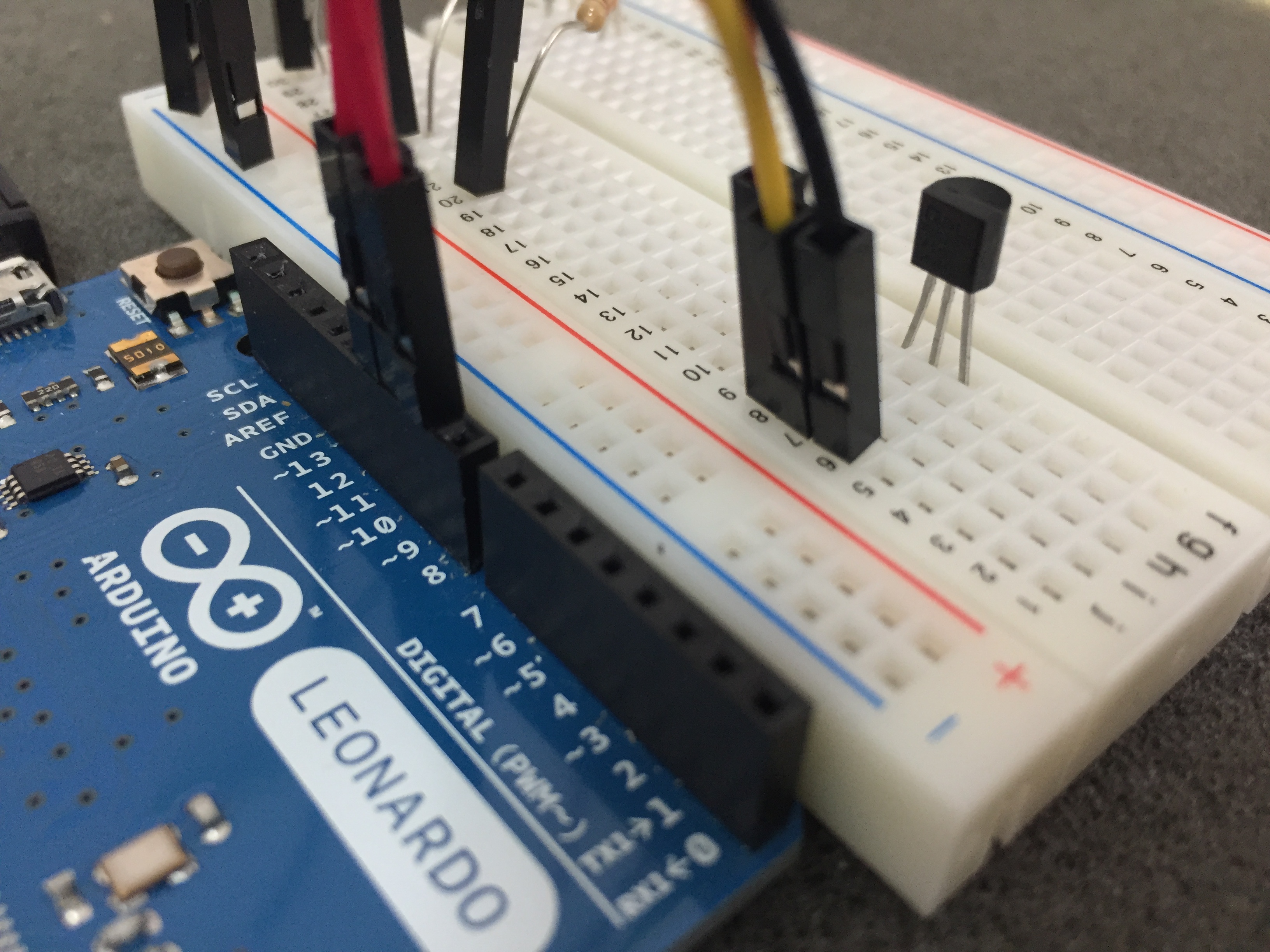 Código: // Pines LED RGBint pinRojo = 11;int pinVerde = 9;int pinAzul = 10;// Pin lectura sensor de temperaturaint pinSensor = 0 ;// Colores R/G/Bconst int APAGADO[]     = {0,0,0};const int AZUL[]        = {0,0,255};const int VERDE[]       = {0,255,0};const int AMARILLO[]    = {0,255,255};const int NARANJA[]     = {247,147,30};const int ROJO[]        = {255,0,0};const int ROJO_OSCURO[] = {212,20,90};void setup() {  // Inicializamos los pines del LED RGB  pinMode(pinRojo, OUTPUT);  pinMode(pinVerde, OUTPUT);  pinMode(pinAzul, OUTPUT);  // Inicializamos la comunicacion serie  Serial.begin(9600);  // Apagamos el led  establecerColor(APAGADO);}// Establece el color del LED RGBvoid establecerColor(const int colorRGB[] ) {  analogWrite(pinRojo, 255 - colorRGB[0]);  analogWrite(pinVerde, 255 - colorRGB[1]);  analogWrite(pinAzul, 255 - colorRGB[2]);}// Lee la temperatura en grados celsiusfloat leerTempCelsius() {  int lectura = analogRead(pinSensor);  float voltaje = 5.0 /1024 * lectura ;   float temp = voltaje * 100 -50 ;   return temp;}// Bucle principalvoid loop() {  // Leemos la temperatura  float temp = leerTempCelsius();  // La mostramos en consola  Serial.println(temp) ;   // Segun el intervalo de temperatura en el que estemos  // ponemos el led de un color  if ( temp > -10 && temp < 0 )     establecerColor(AZUL);  if ( temp >= 0 && temp <=10 )    establecerColor(VERDE);  if ( temp > 10 && temp <= 20 )    establecerColor(AMARILLO);  if ( temp > 20 && temp <= 30 )    establecerColor(NARANJA);  if ( temp > 30 && temp <= 40 )    establecerColor(ROJO);  if ( temp > 40 )     establecerColor(ROJO_OSCURO);   // Esperamos 5 segundos  delay(5000);}Enlaces de interés: añadimos un listado con los enlaces que pensamos que serían útiles para la realización de la práctica.Sitio de descarga del entorno Arduino.
https://www.arduino.cc/en/Main/SoftwareEstructuras del lenguaje usadas.
https://www.arduino.cc/en/Reference/If
https://www.arduino.cc/en/Reference/For
https://www.arduino.cc/en/Reference/IntegerConstants
Referencia de las funciones utilizadas.
https://www.arduino.cc/en/Reference/Delayhttps://www.arduino.cc/en/Reference/PinModehttps://www.arduino.cc/en/Reference/DigitalWrite
https://www.arduino.cc/en/Reference/Serial